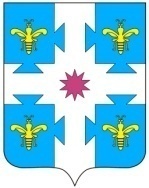 О  внесении изменения в постановление администрации Козловского  района от 20  февраля 2021 г. № 90 В соответствии с постановлением Кабинета Министров Чувашской  Республики  от 14  апреля  2021 г. № 134 "О внесении изменения в постановление Кабинета Министров Чувашской  Республики от 10  февраля 2021 г. № 36" администрация Козловского района  Чувашской Республики  п о с т а н о в л я е т:          1. Внести в  распределение  в 2021 году субсидий  из районного бюджета Козловского района Чувашской  Республики  на реализацию проектов развития общественной инфраструктуры, основанных на местных инициативах, утвержденное постановлением администрации Козловского района  от 20  февраля 2021 г. № 90 "О распределении в 2021 году субсидий из районного бюджета Козловского района Чувашской  Республики бюджетам поселений  на реализацию проектов развития общественной инфраструктуры, основанных на местных инициативах", изменения согласно приложению к настоящему постановлению.         2. Финансовому отделу администрации  Козловского района Чувашской  Республики  внести изменения в сводную бюджетную роспись районного бюджета Козловского района Чувашской  Республики на 2021 год. Глава  администрации Козловского  района							Ф.Р. Искандаров                 Утвержденопостановлением администрации Козловского районаЧувашской Республикиот  «27»  апреля  2021 г.  № 200_____ ___ИЗМЕНЕНИЯ, вносимые в распределение   в 2021 году субсидий из районного бюджета Козловского района  Чувашской  Республики  бюджетам поселений на реализацию  проектов развития общественной инфраструктуры, основанных на местных инициативах  ( рублей)№ п/пНаименования Сумма, всего1.Козловское городское1580700,00